Uwaga: aktualność karty jest sprawdzania nie rzadziej niż raz na rok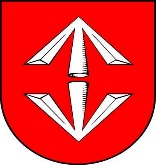 KARTA USŁUGIFN/05Urząd Miejski w Grodzisku MazowieckimEdycja: 1KARTA USŁUGIFN/05Urząd Miejski w Grodzisku MazowieckimStrona: 1/1Nazwa usługiZwrot opłaty skarbowejZwrot opłaty skarbowejOdpowiedzialny za daną usługęEwa Twardoch- Gł. Specjalista w Referacie Ekonomiczno-FinansowymEwa Twardoch- Gł. Specjalista w Referacie Ekonomiczno-FinansowymMiejsce załatwienia sprawyNr telefonu, e-mailskładanie dokumentów - Sala Obsługi Mieszkańców (parter) Urząd Miejski, ul. Kościuszki 32Ainformacja o przebiegu załatwianej sprawy – Sala Obsługi Mieszkańców, (parter) Urząd Miejski(22) 755 55 34; wew. 123składanie dokumentów - Sala Obsługi Mieszkańców (parter) Urząd Miejski, ul. Kościuszki 32Ainformacja o przebiegu załatwianej sprawy – Sala Obsługi Mieszkańców, (parter) Urząd Miejski(22) 755 55 34; wew. 123Godziny urzędowaniaponiedziałek   900-1800wtorek, środa, czwartek 800-1600piątek 800-1500poniedziałek   900-1800wtorek, środa, czwartek 800-1600piątek 800-1500Wymagane dokumentyWniosek o zwrot opłaty skarbowej wraz z dokumentem potwierdzającym niedokonanie czynności urzędowej, niewydanie zaświadczenia lub zezwolenia oraz dowodem potwierdzającym dokonanie zapłaty opłaty skarbowej.Załączniki do karty usługi :FN-05-01 Wniosek o zwrot opłaty skarbowejWniosek o zwrot opłaty skarbowej wraz z dokumentem potwierdzającym niedokonanie czynności urzędowej, niewydanie zaświadczenia lub zezwolenia oraz dowodem potwierdzającym dokonanie zapłaty opłaty skarbowej.Załączniki do karty usługi :FN-05-01 Wniosek o zwrot opłaty skarbowejWysokość opłatyNie podlega opłacieNie podlega opłacieTermin realizacji sprawy Wydanie decyzji następuje w terminie do 30 dni od daty złożenia wniosku. Zwrot nadpłaty / opłaty skarbowej następuje  w terminie do 30 dni od daty wydania decyzji o zwrocie nadpłaty / opłaty skarbowej.Wydanie decyzji następuje w terminie do 30 dni od daty złożenia wniosku. Zwrot nadpłaty / opłaty skarbowej następuje  w terminie do 30 dni od daty wydania decyzji o zwrocie nadpłaty / opłaty skarbowej.Podstawa prawna sprawyZwrot opłaty skarbowej - na podstawie art. 9 ustawy z dnia 16 listopada 2006 roku o opłacie skarbowej ( Dz.U.2016 poz. 1827 z późn. zm. ) oraz § 6 ust. 3 Rozporządzenia Ministra Finansów z dnia 28 września 2007 roku w sprawie zapłaty opłaty skarbowej ( Dz. U. z 2007 Nr 187 poz. 1330)Zwrot nadpłaty opłaty skarbowej - na podstawie art. 72 § 1, art. 73 § 1 oraz art. 74 a ustawy z dnia 29 sierpnia 1997 roku Ordynacja podatkowa (Dz. U. z 2017 r. poz. 201 z póżn. zm.).Zwrot opłaty skarbowej - na podstawie art. 9 ustawy z dnia 16 listopada 2006 roku o opłacie skarbowej ( Dz.U.2016 poz. 1827 z późn. zm. ) oraz § 6 ust. 3 Rozporządzenia Ministra Finansów z dnia 28 września 2007 roku w sprawie zapłaty opłaty skarbowej ( Dz. U. z 2007 Nr 187 poz. 1330)Zwrot nadpłaty opłaty skarbowej - na podstawie art. 72 § 1, art. 73 § 1 oraz art. 74 a ustawy z dnia 29 sierpnia 1997 roku Ordynacja podatkowa (Dz. U. z 2017 r. poz. 201 z póżn. zm.).Tryb odwoławczy sprawyStronie przysługuje odwołanie do Samorządowego Kolegium Odwoławczego w Warszawie ul. Kielecka 44, 02-530 Warszawa,, w terminie 14 dni od daty otrzymania decyzji, składane za pośrednictwem Burmistrza Grodziska Mazowieckiego.Stronie przysługuje odwołanie do Samorządowego Kolegium Odwoławczego w Warszawie ul. Kielecka 44, 02-530 Warszawa,, w terminie 14 dni od daty otrzymania decyzji, składane za pośrednictwem Burmistrza Grodziska Mazowieckiego.UwagiWzory wnioskówWniosek dostępny na http://www.grodzisk.pl/poradnik-interesanta.html oraz w Sali Obsługi MieszkańcówWniosek dostępny na http://www.grodzisk.pl/poradnik-interesanta.html oraz w Sali Obsługi MieszkańcówOPRACOWAŁA:SPRAWDZIŁ:ZATWIERDZIŁ:Gł. specjalistaSkarbnik Burmistrz04.04.2018Ewa Twardoch04.04.2018Piotr Leśniewski04.04.2018Grzegorz  Benedykciński